Veuillez trouver ci-dessous une proposition de texte de prescription pour notre exutoire TOUT TEMPS MULTIJET, nous restons à votre entière disposition afin de vous accompagner au mieux dans votre projet.Texte de prescription MULTIJETL’exutoire sera de type MULTIJET ou techniquement équivalent de marque AIRSUN ou techniquement équivalent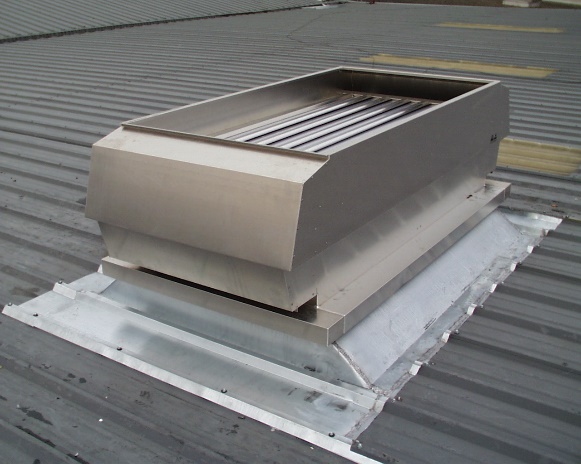 Il répond aussi bien aux fonctions de désenfumage naturel que d’aération de confort dans   toutes ses versions.   Le MULTIJET est un DENFC à vantelles en aluminium assemblé et équipé de ses propres   mécanismes de commande.Le MULTIJET est spécialement conçu pour une ventilation continue et étanche en toutes circonstances climatiques. Lorsqu’il pleut, les vantelles supérieures basculent automatiquement en position fermée, en combinaison avec un système de détection de pluie. L’aération s’effectue alors par les clapets latéraux.Description :Composition :Aluminium extrudéVérin pneumatique : Simple effet P1 avec ressort de rappel (certifié CE)Double effet P2Vérin électrique :Vérin électrique 24V CC 0,80A (certifié CE)Vérin électrique 230V Ca (uniquement pour l’aération)Remplissage des lames :PC8 Polycarbonate 8 mm (opal ou transparent)A1 Aluminium simple peauA2 Aluminium double peauGL verre simple vitrage feuilletéDéclenchement automatique :F93 : thermofusible à 93°CFX : Sans thermofusibleF68 : thermofusible à 68°CF141 : thermofusible à 141°CDimensions de trémies : (L)         mm  x (H)          mmQuantités :   uSGO unitaire :  m² (L x H)SUE unitaire :   m² (SGO x 0,65)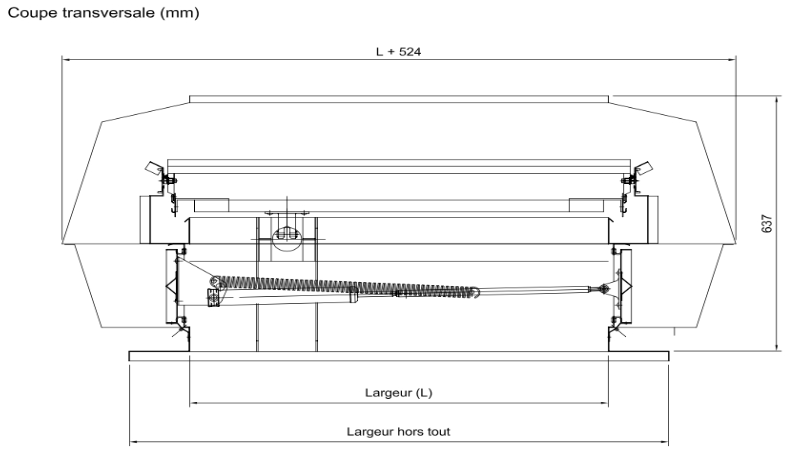 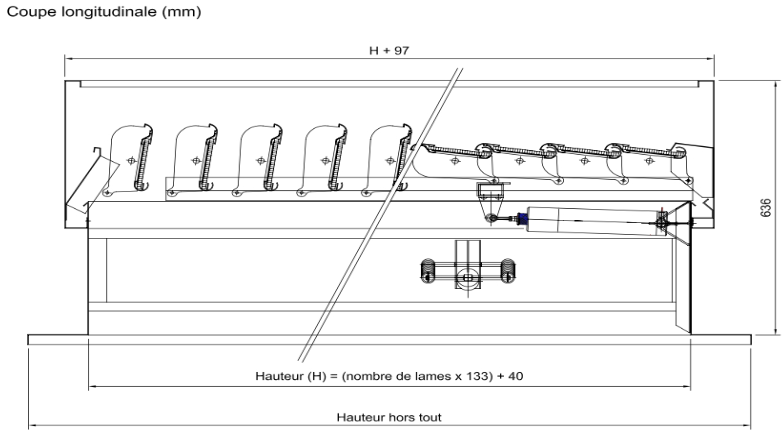 